Галла концерт посвященный 25 летию НезависимостиВ медико-социальных учреждениях Акмолинской области в июле текущего года прошел первый этап смотра художественной самодеятельности «Жырым сенсің - Тәуелсіздік»  посвященный 25 летию Независимости Республики Казахстан и 71 годовщины Великой Победы среди сотрудников и получателей услуг медико-социальных учреждений Акмолинской области. Приняли участие более 200 человек.  9 медико-социальными учреждениями на суд жюри были представлены самодеятельные номера по вокалу, инструментальному жанру, художественное слово, хоровое исполнение, танцы и т.д.Если первый этап проходил в медико-социальных учреждениях, то вторым этапом смотра  был заключительный гала-концерт проходивший в районном Доме культуры Бурабайского района 7 октября 2016 года.Участники смотра приложили все свои умения и таланты, смогли выразить любовь к родному краю, были исполнены песни и танцы, посвящённые родной земле, красоте её природы, любви к Родине.         Серьёзные и шуточные, лирические и динамичные - все они были достойны тех бурных аплодисментов, которыми их щедро одаривали зрители. Глубоким смыслом были наполнены авторские слова  Ирины Абдуловой «Люблю тебя - мой Казахстан». Не хуже профессионального было исполнение Асем Усеновой песни «Астана - елімнің жұрегі», а как прочитала стихотворение Льва Ошанина  «Волжская баллада» восьмидесятилетняя  получатель услуг Макинского МСУ  Ксения Степанова.  Концерт не просто соответствовал заданной тематике, но и показал всё многонациональное и жанровое разнообразие нашей культуры. Гран-при смотра было присуждено Щучинскому медико-социальному учреждению общего типа для престарелых и инвалидов, первое место Макинскому  медико-социальному учреждению, второе место Буландынскому медико-социальному учреждению, третье место Кокшетаускому детскому медико-социальному учреждению.Смотр  художественной самодеятельности завершился, оставив после себя много ярких впечатлений и открытий.Тәуелсіздіктің 25 жылдығына арналған гала концертАғымдағы жылдың шілде айында Ақмола облысының медициналық-әлеуметтік мекемелерінде Ақмола облысы медициналық-әлеуметтік мекемелерінің қызметкерлері мен қызмет алушылары арасында Қазақстан Республикасы Тәуелсіздігінің 25 жылдығы мен Ұлы Жеңістің 71 жылдығына арналған «Жырым сенсің - Тәуелсіздік» көркемөнерпаздар  байқауының бірінші кезеңі өтті. 200-ден астам адам қатысты.  Қазылар алқасы сотына 9 медициналық-әлеуметтік мекемелердің вокал, аспапты жанр, көркем сөз, хормен орындау, билер және т.б. көркемөнер нөмірлері ұсынылды. Бірінші кезең 9 медициналық-әлеуметтік мекемелерде өткізілсе, байқаудың екінші кезеңі 2016 жылғы 7 қазанда Бурабай ауданының Мәдениет үйінде қорытынды гала-концерті өткізілді. Байқаудың қатысушылары өздерінің барлық шеберліктері мен таланттарын салып, туған өлкеге деген сүйіспеншілігін көрсете білді,  туған жерге, оның табиғатына, Отанға деген махаббатқа арналған өлеңдер мен билер орындады.         Байыпты және күлкілі, лирикалық және серпінді – олардың барлығы көрермендердің жомарттанған ду қол шапалақтарына лайықты болды. Ирины Абдулованың «Люблю тебя - мой Казахстан» атты авторлық сөзі терең мағынаға толы болды. Асем Усенованың «Астана - елімнің жүрегі» атты өлеңі кәсіби орындаудан нашар емес орындады, ал Лев Ошаниннің  «Волжская баллада» өлеңін сексен бестегі Макинка МӘМ-нің қызмет алушысы Ксения Степанова қалай оқыды?! Концерт берілген тақырыпқа жай ғана лайықты болған жоқ, концерт біздің мәдениетіміздің көп ұлттылығы және жанрлық әртүрлілігін көрсете білді.Байқаудың гран-приі қарт адамдар мен мүгедектерге арналған жалпы үлгідегі Щучинск медициналық-әлеуметтік мекемесіне, бірінші орын   Макинск медициналық-әлеуметтік мекемесіне, екінші орын Бұланды медициналық-әлеуметтік мекемесіне, үшінші орын Көкшетау қаласының балаларға арналған медициналық-әлеуметтік мекемесіне берілді. Көркемөнерпаздар байқауы аяқталды, өзінен кейін көп жарқын әсерлер мен ашылымдарды қалдырды.  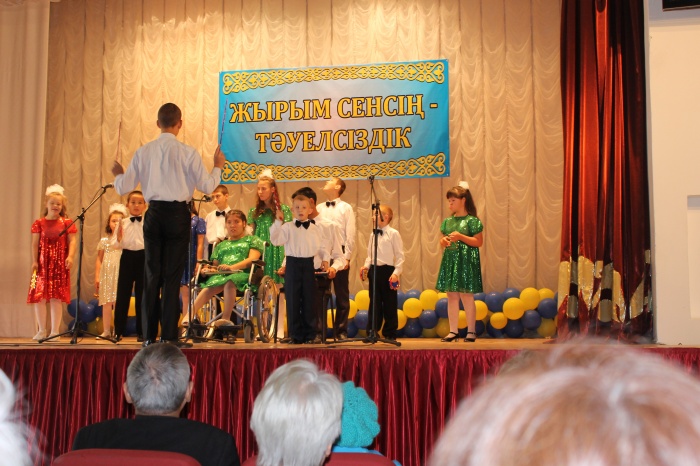 